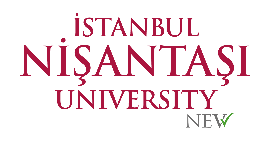 T.C.İSTANBUL NİŞANTAŞI ÜNİVERSİTESİLİSANSÜSTÜ EĞİTİM ENSTİTÜSÜ  DANIŞMAN DEĞİŞİKLİĞİ TALEP FORMUSupervisor Change Request FormTarih/DateT.C.İSTANBUL NİŞANTAŞI ÜNİVERSİTESİLİSANSÜSTÜ EĞİTİM ENSTİTÜSÜ  DANIŞMAN DEĞİŞİKLİĞİ TALEP FORMUSupervisor Change Request FormEvrak NoAdı ve Soyadı Name, SurnameÖğrenci No Student ID NumberAnabilim Dalı Department Program DepartmentTelefon ve Mail Phone and MailMevcut DanışmanSupervisorProgram Türü Program Type Tezli Yüksek Lisans     Tezsiz Yüksek Lisans      Doktora Tezli Yüksek Lisans     Tezsiz Yüksek Lisans      DoktoraT.C.İSTANBUL NİŞANTAŞI ÜNİVERSİTESİLİSANSÜSTÜ EĞİTİM ENSTİTÜSÜ MÜDÜRLÜĞÜNEİstanbul Nişantaşı Üniversitesi Lisansüstü Eğitim Enstitüsü bünyesinde aşağıda bilgilerini verdiğim programda kayıtlı öğrenciyim. Mevcut danışmanım yerine, aşağıda isimlerini bildirdiğim danışman öğretim üyeleri arasından uygun görülen bir öğretim üyesinin atanmasını talep ediyorum. Gereğini bilgilerinize arz ederim.I am a registered student at Nişantaşı University Graduate Education Institute in the program I have given below. Instead of my current advisor, I request the appointment of a faculty member who is deemed appropriate from among the advisor faculty members whose names I have Deciphered below.  I would like to submit the necessary information to you.Öğrenci/StudentEK- Transkript/TranscriptT.C.İSTANBUL NİŞANTAŞI ÜNİVERSİTESİLİSANSÜSTÜ EĞİTİM ENSTİTÜSÜ MÜDÜRLÜĞÜNEİstanbul Nişantaşı Üniversitesi Lisansüstü Eğitim Enstitüsü bünyesinde aşağıda bilgilerini verdiğim programda kayıtlı öğrenciyim. Mevcut danışmanım yerine, aşağıda isimlerini bildirdiğim danışman öğretim üyeleri arasından uygun görülen bir öğretim üyesinin atanmasını talep ediyorum. Gereğini bilgilerinize arz ederim.I am a registered student at Nişantaşı University Graduate Education Institute in the program I have given below. Instead of my current advisor, I request the appointment of a faculty member who is deemed appropriate from among the advisor faculty members whose names I have Deciphered below.  I would like to submit the necessary information to you.Öğrenci/StudentEK- Transkript/TranscriptT.C.İSTANBUL NİŞANTAŞI ÜNİVERSİTESİLİSANSÜSTÜ EĞİTİM ENSTİTÜSÜ MÜDÜRLÜĞÜNEİstanbul Nişantaşı Üniversitesi Lisansüstü Eğitim Enstitüsü bünyesinde aşağıda bilgilerini verdiğim programda kayıtlı öğrenciyim. Mevcut danışmanım yerine, aşağıda isimlerini bildirdiğim danışman öğretim üyeleri arasından uygun görülen bir öğretim üyesinin atanmasını talep ediyorum. Gereğini bilgilerinize arz ederim.I am a registered student at Nişantaşı University Graduate Education Institute in the program I have given below. Instead of my current advisor, I request the appointment of a faculty member who is deemed appropriate from among the advisor faculty members whose names I have Deciphered below.  I would like to submit the necessary information to you.Öğrenci/StudentEK- Transkript/TranscriptDEĞERLENDİRME DEĞERLENDİRME DEĞERLENDİRME İlgili danışman değişiklik talebine ilişkin görüşünüzü uygundur/uygun değildir şeklinde beyan ediniz.İlgili danışman değişiklik talebine ilişkin görüşünüzü uygundur/uygun değildir şeklinde beyan ediniz.İlgili danışman değişiklik talebine ilişkin görüşünüzü uygundur/uygun değildir şeklinde beyan ediniz.ENSTİTÜ YÖNETİM KURULU KARARIENSTİTÜ YÖNETİM KURULU KARARIENSTİTÜ YÖNETİM KURULU KARARI